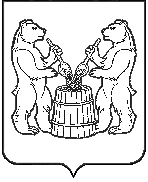 АДМИНИСТРАЦИЯ  УСТЬЯНСКОГО МУНИЦИПАЛЬНОГО РАЙОНААРХАНГЕЛЬСКОЙ  ОБЛАСТИПОСТАНОВЛЕНИЕот 28 января 2021 года  №148  р.п. ОктябрьскийО внесении изменений в муниципальную программу«Развитие физкультуры и спорта в Устьянском районе»В соответствии со статьей 179 Бюджетного кодекса Российской Федерации, постановлением администрации муниципального образования «Устьянский муниципальный район»  «Об утверждении Порядка разработки и реализации и оценки эффективности муниципальных программ муниципального образования «Устьянский муниципальный район»                  от 27 февраля 2020 года № 249, в связи с изменением финансового обеспечения и формированием бюджета Устьянского муниципального района на 2022-2024 годы администрация Устьянского муниципального районаПОСТАНОВЛЯЕТ:Внести в муниципальную программу «Развитие физкультуры и спорта в Устьянском районе», утвержденную постановлением администрации муниципального образования «Устьянский муниципальный район» от                          14 ноября 2019 года № 1465, следующие изменения:Перечень мероприятий муниципальной программы «Развитие физкультуры и спорта в Устьянском районе» утвердить в новой редакции согласно приложению №1 к настоящему постановлению.   Контроль  по исполнению настоящего постановления возложить на заместителя главы по социальным вопросам О.В.мемнонову Настоящее постановление вступает в силу со дня его подписания.Настоящее постановление подлежит публикации на официальном сайте Устьянского района и в АИС «ГАС Управление».Глава Устьянского муниципального района                                      С.А.Котлов